Publicado en Región Autónoma Especial de HONG KONG  el 27/07/2021 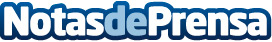 Grupo LABS: El primer NFT resort del mundo ha recaudado con éxito $3.650.000 - La subasta en vivo es el 26 de julioAcercando las operaciones directas de disfrute e inversión en resorts a los inversores cotidianosDatos de contacto:LABS GroupNota de prensa publicada en: https://www.notasdeprensa.es/grupo-labs-el-primer-nft-resort-del-mundo-ha Categorias: Internacional Inmobiliaria Finanzas Turismo Emprendedores Actualidad Empresarial http://www.notasdeprensa.es